Tarea 2 Unidad IV: Esta semana continuaremos con la unidad 4 donde responderemos algunas preguntas.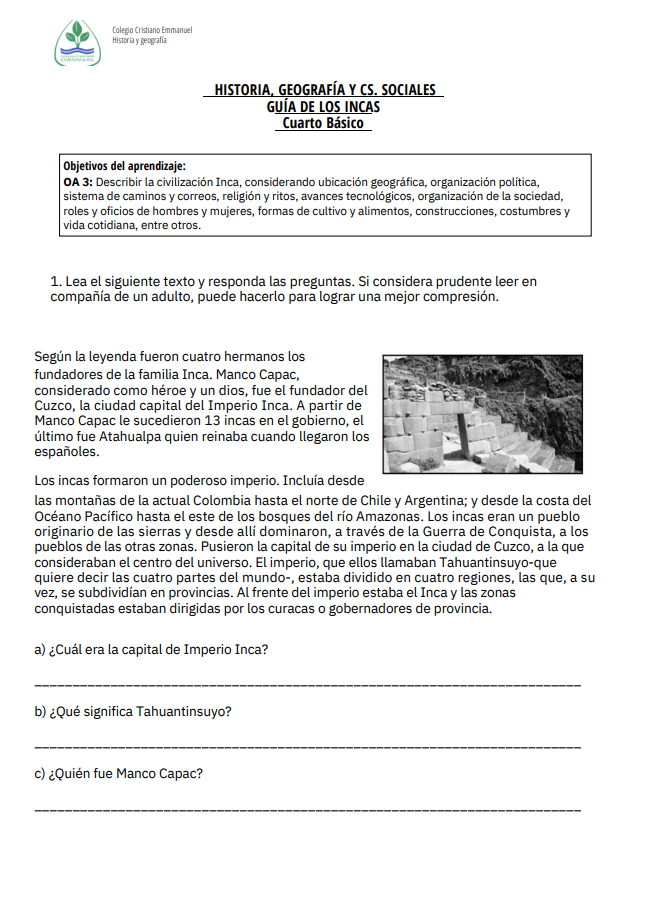 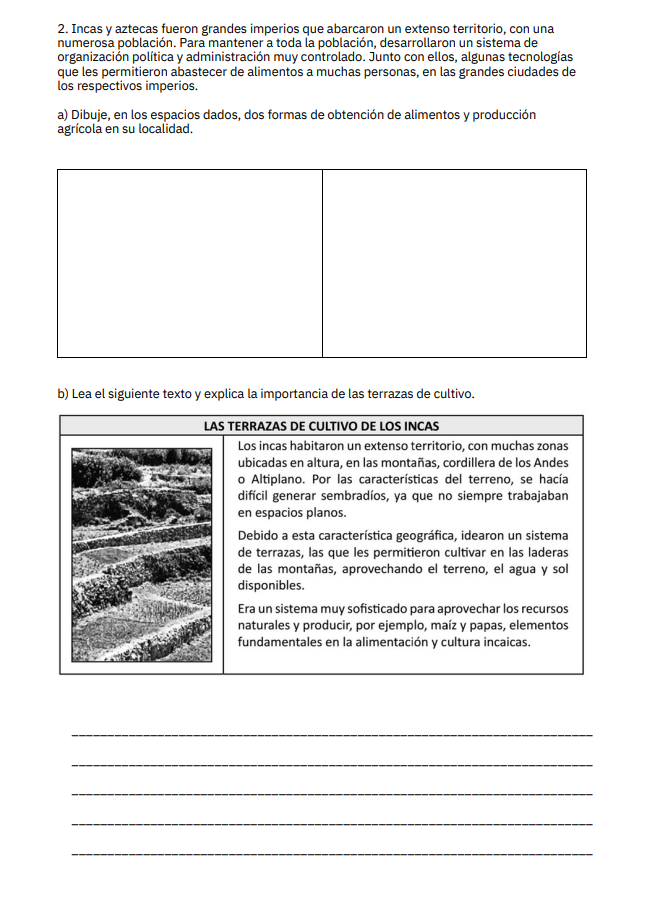 